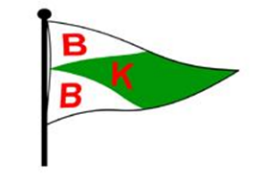 Hyresavtal BBK klubbhusFör att hyra klubbhuset krävs aktivt eller passivt medlemskap.Som medlem får du hyra klubbhuset 1 gång per år, önskar du hyra vid fler tillfällen avgörs detta av styrelsen.Klubbhuset får inte hyras i kommersiellt syfte.Utrymningsvägarna skall vara upplåsta under uthyrning och alla ska ha tillgång till toaletterna.Hyresavgift klubbhus upp till ett dygn: 500 Sek Ev. partytält + 500 SekBetalning av hyresavgiften skall ske senast en vecka innan tillträdet till vårt Plusgiro 28 00 00-1 ange hyresdatumet som referensDepositionsavgift 500 Sek, betalas till Klubbmästaren och återbetalas i sin helhet efter godkänd besiktning, alt. efter avdrag för kostnader som uthyrningen förorsakat BBK.Klubbmästaren tillsammans med hyresgästen ansvarar för att andra medlemmar informeras om att klubbhuset är uthyrt. Förslagsvis med skyltar och på BBK:s hemsida, bl.a..Bokning:   Kontakta BBK:s KlubbmästareHyresavtal – Hyra av BBK:s klubbhusJag ………………………………………….………….. hyr klubbhuset 
Den ………………..…... Kl:….…..    till……..…………… kl: ………..Klubbmedlem som hyr klubbhuset ansvarar för huset och hela varvsområdet och skall närvara under hela tiden, dvs. får ej avvika förrän alla gäster gått. Närvaroansvaret kan delegeras till hos BBK registrerad familjemedlem.Som klubbhus räknas även uteplatserna runt huset och verktygsboden, andra medlemmar ska visa respekt och inte störa hyresgästen.Huset (diskat o undanställt, bord avtorkade, mattor skakade, golv sopade och skurade) samt toaletterna skall vara städat och iordningställt senast tiden enligt avtaletDet skall vara grovstädat direkt efter festligheterna, inget skräp, flaskor, burkar, fimpar mm. får finnas kvar utanför huset.Har något gått sönder skall detta meddelas vid slutbesiktningenVakthavande medlemmar och styrelsemedlemmar har befogenhet att avbryta fest eller annan aktivitet vid bråk och/eller oljud. 
Styrelsen tar sedan beslut om eventuella åtgärder.Hyresavgiften betald, sign. hyresgästen …..…………………………….Depositionsavgiften mottagen …………………………………………….Depositionsavgiften åter …….……………………………………………..